Aboriginal and Intercultural Studies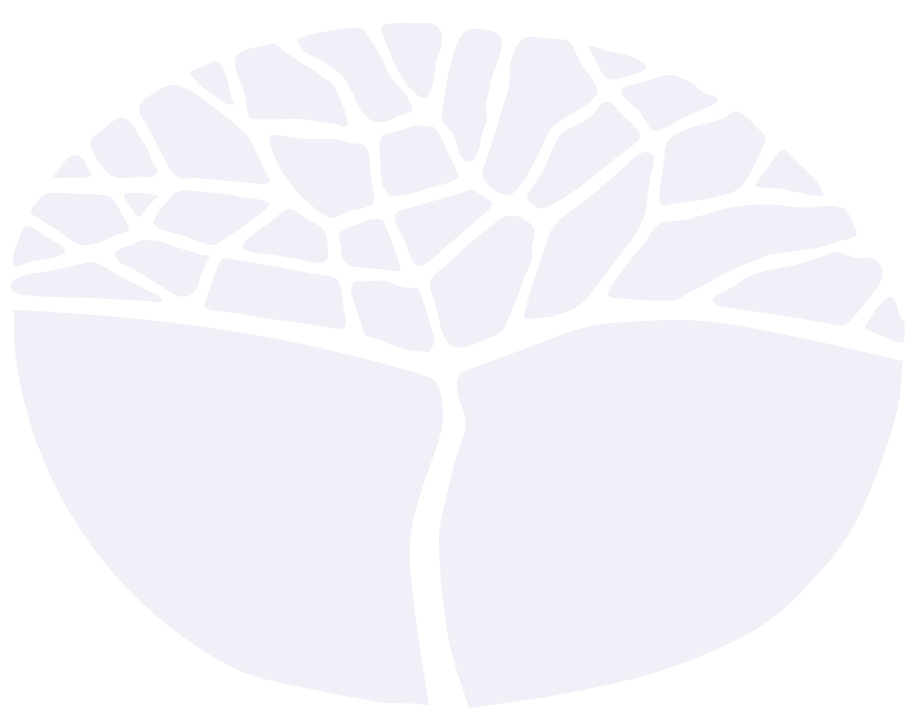 General courseYear 12 syllabusIMPORTANT INFORMATIONThis syllabus is effective from 1 January 2017.Users of this syllabus are responsible for checking its currency.Syllabuses are formally reviewed by the School Curriculum and Standards Authority on a cyclical basis, typically every five years.Copyright© School Curriculum and Standards Authority, 2017This document – apart from any third party copyright material contained in it – may be freely copied, or communicated on an intranet, for non-commercial purposes in educational institutions, provided that the School Curriculum and Standards Authority is acknowledged as the copyright owner, and that the Authority’s moral rights are not infringed.Copying or communication for any other purpose can be done only within the terms of the Copyright Act 1968 or with prior written permission of the School Curriculum and Standards Authority. Copying or communication of any third party copyright material can be done only within the terms of the Copyright Act 1968 or with permission of the copyright owners.Any content in this document that has been derived from the Australian Curriculum may be used under the terms of the Creative Commons Attribution 4.0 International (CC BY) licence. ContentRationale	1Course outcomes	2Organisation	3Structure of the syllabus	3Representation of the general capabilities	3Representation of the cross-curriculum priorities	5Principles and protocols for curriculum planning	6Unit 3	7Unit description	7Unit content	7Unit 4	10Unit description	10Unit content	10School-based assessment	13Externally set task	14Grading	15Appendix 1 – Grade descriptions Year 12	16RationaleAboriginal histories and cultures are fundamental to the development of Australian identity and the formation of contemporary Australian society. The exploration of Aboriginal cultures, past and present and how Aboriginal Peoples interact with other sociocultural groups provides a logical starting point for the exploration of cultural identity. In this course, students explore and investigate the concept of culture, and how cultures interact with one another and with their environment.Students learn about the diversity of Aboriginal societies and cross-cultural interaction between Aboriginal and non-Aboriginal Australians, past and present, using a process of social inquiry. They explore a wide range of political, social, historical, legal and environmental issues from an intercultural perspective. They analyse Aboriginal Peoples’ experiences in contemporary Australian society, using a range of approaches. These include comparative studies, investigating the experiences of both First Nations’ communities elsewhere in the world and different cultural communities within Australia. The importance of ethical considerations in the investigation of cultural and social issues is emphasised.The Aboriginal and Intercultural Studies General course provides for both Aboriginal and non-Aboriginal students to explore ‘shared histories’ and involve themselves in active reconciliation. This course affirms the cultural experience and identity of Aboriginal students. All students have opportunities to learn from, and with, Aboriginal People.Understanding and valuing cultural diversity are key skills both for citizenship in contemporary multicultural Australia and for participation in an increasingly global community. The Aboriginal and Intercultural Studies General course is intended to equip students with the knowledge, skills and values to be active citizens at the local, national and global levels. These skills are also highly valued in today’s workplaces. The ability to work effectively in a culturally diverse environment is important in a wide range of vocational contexts.Course outcomesThe Aboriginal and Intercultural Studies General course is designed to facilitate achievement of the following outcomes.Outcome 1 – Investigating cultural interactionStudents use their skills of inquiry to investigate aspects of culture.In achieving this outcome, students:plan an investigation that uses methodology appropriate to the cultural contexts being investigatedconduct the investigation by selecting and locating sources that provide evidenceprocess and synthesise the information to develop interpretations of cultural experiences and viewsapply and communicate interpretations and findings in culturally appropriate ways.Outcome 2 – Cultural continuity and changeStudents understand that cultural continuity and change result from a range of forces.In achieving this outcome, students:understand the range of different impacts of forces for change on cultural groupsunderstand that cultures have different and changing understandings of, and relationships with, the environmentunderstand that there are different and changing versions of history and that these inform and influence people’s actions.Outcome 3 – Identity and cultureStudents understand that cultures allow individuals and groups to construct multiple, diverse and unique identities, based on their shared understandings of the world.In achieving this outcome, students:understand that individuals develop identities by interpreting their roles, responsibilities and experiences as members of one or more cultural groupsunderstand that members of different cultures have different world views as a result of their beliefs, values, practices and experiencesunderstand that cultures are characterised by varying degrees of cohesion and diversity as they seek to maintain a sense of identity.Outcome 4 – Culture and citizenshipStudents understand how they can help to build a just and sustainable society in the context of their own community and a culturally diverse world.In achieving this outcome, students:understand specific social justice and equity issues in the context of Aboriginal and non-Aboriginal Australiaunderstand social justice and equity issues within their own communityunderstand the skills and practices of citizenship in an intercultural context.OrganisationThis course is organised into a Year 11 syllabus and a Year 12 syllabus. The cognitive complexity of the syllabus content increases from Year 11 to Year 12.Structure of the syllabusThe Year 12 syllabus is divided into two units which are delivered as a pair. The notional time for the pair of units is 110 class contact hours.Unit 3This unit enables students to explore the relationship Indigenous Peoples in Australia and other countries have with the environment. Within this broad area, students investigate Aboriginal Peoples’ knowledge of the past and the present. Students explore how cultures incorporate change while maintaining continuity of tradition with respect to the environment.Unit 4This unit enables students to explore the idea of cultural interaction and resilience. They learn that cultural change results from a range of external and internal factors and may be welcomed or resisted. Students explore how individuals and groups show resilience as they seek to maintain their cultural identity.Each unit includes:a unit description – a short description of the focus of the unitunit content – the content to be taught and learned.Representation of the general capabilitiesThe general capabilities encompass the knowledge, skills, behaviours and dispositions that will assist students to live and work successfully in the twenty-first century. Teachers may find opportunities to incorporate the capabilities into the teaching and learning program for the Aboriginal and Intercultural Studies General course. The general capabilities are not assessed unless they are identified within the specified unit content.LiteracyLiteracy presents those aspects of the Language and Literacy strands of the English curriculum that should also be applied in all other learning areas. While much of the explicit teaching of literacy occurs in the English learning area, it is strengthened, made specific and extended in other areas, such as in the Aboriginal and Intercultural Studies General course, where students engage in a range of learning activities with significant literacy demands. These literacy-rich situations are a part of learning in all curriculum areas. Paying attention to the literacy demands of the Aboriginal and Intercultural Studies General course ensures that students’ literacy development is strengthened so that it supports subject-based learning.NumeracyNumeracy is useful in the inquiry process, which requires students to recognise patterns and relationships. Students have opportunities to support their views with data, some of which is numerical in nature. They develop numeracy capability when they analyse, interpret and draw conclusions from statistical information, for example in relation to change over time.Information and communication technology capabilityInformation and communication technology (ICT) capability is important in the inquiry process, particularly in relation to investigation, analysis and communication. Students use digital tools and strategies to locate, access, process and analyse information. They use ICT skills and understandings to investigate and identify different perspectives and sources of evidence and to communicate information. Students have opportunities to scrutinise websites and the perspectives they convey, including how and why such sites are constructed, the audiences they serve and their goals. They develop an understanding of the issues involved in the use of ICT when practising ethical scholarship as part of the inquiry process.Critical and creative thinkingCritical and creative thinking is integral to the inquiry process. There are opportunities for students to delve deeply and broadly into the implications of any missing or questionable information in their investigation of issues. The demands of investigation include the ability to pose questions, interrogate, select and 
cross-reference sources, and develop interpretations based on an assessment of the evidence and reasoning. Students identify possible weaknesses in their own positions, and analyse, evaluate and synthesis alternative perspectives.Personal and social capabilityPersonal and social capability skills are developed and practised in the Aboriginal and Intercultural Studies General course by students enhancing their communication skills and participating in group work. Students have opportunities to work both collaboratively in teams, and also independently, as part of their learning and research in the Aboriginal and Intercultural Studies General course. Through the study of individuals and groups, students develop their ability to appreciate the perspectives and experiences of others. Students develop increasing social awareness through the study of relationships between individuals and diverse social groups in the modern world.Ethical understandingEthical understanding provides opportunities for students to explore and understand the diverse perspectives and circumstances that shaped the actions and possible motivations of people in the past compared with those of today. Students have opportunities both independently and collaboratively to explore the values, beliefs and principles that were the basis for the judgments and actions of people in the past, and of those of today.Intercultural understandingIntercultural understanding is a vital part of learning in the Aboriginal and Intercultural Studies General course. Students explore the different beliefs and values of a range of cultural groups and develop an appreciation of the diversity in the modern world. They have opportunities to develop an understanding of the nature, causes and consequences of conflict, dispossession and interdependence. Students develop an understanding of different contemporary perspectives, the historical contexts for those perspectives, their influence on the relationships between different groups within society, and how they contribute to individual and group actions in the contemporary world.Representation of the cross-curriculum prioritiesThe cross-curriculum priorities address the contemporary issues which students face in a globalised world. Teachers may find opportunities to incorporate the priorities into the teaching and learning program for the Aboriginal and Intercultural Studies General course. The cross-curriculum priorities are not assessed unless they are identified within the specified unit content.Aboriginal and Torres Strait Islander histories and culturesThe Aboriginal and Torres Strait Islander histories and cultures priority is integral to the Aboriginal and Intercultural Studies General course. It celebrates Aboriginal and Torres Strait Islander histories as part of the shared history belonging to all Australians.This course provides the opportunity to examine historical perspectives from an Aboriginal and Torres Strait Islander viewpoint through investigating key policies and political movements over the last two centuries. Students have the opportunity to develop an awareness of the significant roles of Aboriginal and Torres Strait Islander People in Australian society.Asia and Australia's engagement with AsiaAsia and Australia’s engagement with Asia reinforces understanding of the diversity of cultures and peoples living in Australia, fosters social inclusion and cohesion, and allows consideration of a variety of perspectives.SustainabilitySustainability addresses the ongoing capacity of Earth to maintain all life. The Aboriginal and Intercultural Studies General course examines the beliefs, values and traditions that have influenced the complex interrelations between people and their environment (Country/Land/Water). These beliefs, values and traditions provide the basis for exploring long-term and short-term human impacts or consequences on the natural environment in a range of cultural contexts. This in turn forms the basis for developing and articulating values pertaining to ecological sustainability.Principles and protocols for curriculum planningSelection of resourcesThe selection of resources and their use can be culturally sensitive and controversial. When selecting resources, teachers need to:consult with local community members about the resources/texts that can or cannot be used and if they may be accessed by some or all studentsanalyse the resources using a framework of questions such as those listed in:A Resource Guide for Aboriginal Studies and Torres Strait Islander Studies (1995), Melbourne, Education Services Australiause reference resources that guide selection policies about the use of resources such as:Government of South Australia Department for Education and Child Development – Evaluating resources with an Aboriginal focus at www.lmrc.sa.edu.au/default.asp?id+43748&navgrp=634Dunkle, Margaret (1994) Black in Focus: A Guide to Aboriginality in Literature for Young People. 
This resource focuses on giving advice about fictional stories.Teaching and learning of sensitive topics and controversial issuesTeachers need to plan for sensitive topics and controversial issues by establishing ground rules for themselves and the classroom processes. The practices and protocols for doing this can be found in resources such as:National Trust of Australia (WA): Education and Learning
Teaching Aboriginal History - Values and Sensitivities (an example for teaching in the Pilbara)	at www.valuingheritage.com.au/Year_7_Burrup_Peninsula.htmlBritish Columbia Planning Guide and Framework – Development of Aboriginal Learning Resources 
at www.bced.gov.bc.ca/abed/Elders, where possible, need to be recognised and consulted. They must be valued and shown respect at all times.Unit 3Unit descriptionThe focus for this unit is the relationship Indigenous Peoples in Australia and other countries have with the environment. Within this broad area, students investigate Aboriginal Peoples’ knowledge of the past and the present. Students investigate changes in technology, adaptation to the environment and social structures. Students explore how cultures incorporate change while maintaining continuity of tradition with respect to the environment.Unit contentAn understanding of the Year 11 content is assumed knowledge for students in Year 12.This unit includes the knowledge, understandings and skills described below.Aboriginal perspectivesCultural perspectivesvariations in perspectives about people, events, experiences, beliefs and valuesPlace and belongingAboriginal Peoples’ diverse adaptations to the environmentAboriginal Peoples’ impacts on the natural environmenttraditional land and sea management practices, including the uses of fire, fish trapping, food gathering and the evidence for this from shell middens and artworkDiversity and changeresponse of Aboriginal societies to:changing climateschanging land usenew technologyadoption of new technology by Aboriginal Peoples, including the introduction of metal for traditional toolmakingthe use of traditional skills in a new context, including involvement in the pastoral industry, pearling, and sports, such as footraces, boxingAboriginal contributions to Australian societytechnological innovation in traditional societies, including unique features of Aboriginal cultures, such as boomerangs and spear throwers, rock art and cave painting, Aboriginal astronomycontribution of Aboriginal Peoples’ skills and knowledge to Australian economic development, including:the establishment of the Aboriginal arts industryinvolvement in the tourism industry, such as the Western Australian Indigenous Tourism Operators CouncilAboriginal land management practices, including:traditional uses of fire adopted by some land managers todaythe employment of Indigenous rangers in the Working on Country programSustainable societiesEmpowering peopleinterest groups and decision-making processes involved in land management, such as the Western Australian Indigenous Tourism Operators Council, and the Working on Country programRelationships with the environment over time the effect on the environment of traditional land use and management practices in other countries, including the use of fire, hunting rights, food gathering, and the role of invention and innovation in changing practicesthe effect of contemporary land use and management practices on the environment, including at least two of the following environmental issues:global warmingland clearing for farming, mining and urbanisationuse of waterwaysnative animal endangerment and extinctionswaste managementpollutionthe influence of beliefs, values and traditions of cultural groups on attitudes to and decisions about the environment, using at least two of the following: Aboriginal Peoples, Maori, Inuit, First Nations of Canada, the Native American Tribes of the USA, and/or the Khoikhoi peoples of South Africathe care and protection over time of a significant site, such as Uluru or the Burrup PeninsulaCultural interaction in a pluralist societyadoption of new practices by First Nations’ cultures in order to maintain their identity in the face of change, using at least two of the following: Aboriginal Peoples, Maori, Inuit, First Nations of Canada, the Native American Tribes of the USA, and/or the Khoikhoi peoples of South AfricaSocial inquiry skillsResearch skillsconstructing a set of focus questions to investigate a specific topic/issue (who, what, when, where, how, why)collecting, recording and organising data/informationrecognising different perspectives presented in a variety of different sources/textsdrawing conclusions and developing explanations based on research findingscommunicating findings using formats appropriate to purpose, including, written, oral or multimodal presentationsidentifying and practising ethical scholarship when conducting research, including:respecting variation between cultural groups of processes and protocols for collecting, acknowledging and communicating informationadopting protocols and conventions to communicate in culturally appropriate waysSelf-reflectionacknowledging the complex and multi-faceted nature of people’s relationship to the environment when developing a social inquiryrecognising different ways of expressing beliefs about environmental practices and sustainability when developing a social inquiryUnit 4Unit descriptionThe focus for this unit is cultural interaction and resilience. Students explore how cultural change results from a range of factors and commonly involves interaction between different cultures. They investigate the ways individuals and groups show cultural resilience as they seek to maintain their cultural identity. Students also explore the interactions between cultures with different world views, how they respond to one another, and how they each maintain continuity.Unit contentThis unit includes the knowledge, understandings and skills described below.Aboriginal perspectivesCultural perspectivesmaintenance of Aboriginal perspectives in the face of changecomparison of Aboriginal Peoples’ perspectives to those of other First Nations peoples who have experienced colonisation, including at least one of the following: the Maori, the Dayak people of Borneo, the Inuit, the First Nations of Canada, the Karen people of Burma, the Native American Tribes of the USA, the Tibetan people, and/or the Khoikhoi peoples of South AfricaPlace and belongingthe importance of kinship in maintaining links to Countrymaintenance of links to Country over time by Aboriginal Peoples as evidenced by native title findings and significant sitesthe struggle of Aboriginal Peoples to maintain the family and cultural identitystruggles for rights, such as ownership and/or access to land and water by Aboriginal and other First Nations peoples, including at least one of the following: the Maori in New Zealand; the Inuit in Greenland, Russia and the USA; the First Nations of Canada; the Native American Tribes of the USA; and/or the Khoikhoi peoples of South AfricaDiversity and changethe different roles of men and women in maintaining Aboriginal culturesan overview of historical experiences in relation to changing government policies regarding Aboriginal peoples, including the impact of the Aborigines Act 1905 (WA), Aborigines Protection Amending Act 1915 (NSW) – Stolen Children, Native Administration Act 1936 (amendment to the Aborigines Act 1905), the Commonwealth right to vote 1962, Referendum 1967, Aboriginal Land Rights (Northern Territory) Act 1976 and the symbolic Hand back ceremony 1975, Prime Minister Keating’s Redfern Park Speech 1992, Native Title Act 1993, Native Title Amendment Act 1997, Bringing Them Home report 1997 – Stolen Generations, Northern Territory National Emergency Response Bill 2007 (the Intervention), and the Apology 2008an overview of signs of resilience in the struggle for Aboriginal rights and citizenship, including the Day of Mourning 1938, the Pilbara Strike 1946, the Coolbaroo League 1947, the Freedom Rides 1965, the Wave Hill walk-off 1966–1975, the Tent Embassy 1972, the Mabo Decision 1992, the Wik Decision 1993, and the Bridge Walk for Reconciliation 2000Aboriginal contributions to Australian societychanges in attitude to Aboriginal contributions to societyuse by Australian society of Aboriginal cultural expression over time, such as in the arts (including artwork, music and dance) and/or the tourism industrySustainable societiesEmpowering peoplethe effects of government policies and legislation on First Nations peoples, including language policies, and land and water rights in at least one of the following countries: Australia, New Zealand, Canada, USA, and/or South Africathe influence of government policy and legislation on social attitudes across cultures, including the ‘White Australia’ policy, immigration laws, assimilation, self-determination, equal opportunity, 
and/or anti-discrimination legislation, comparing Australia with at least one other countryRelationships with the environment over timethe importance of First Nation peoples’ links to the land for the survival and maintenance of cultural identityenvironmental and cultural issues concerning the use and management of natural resources, including cattle ranching in South America, land clearance by local farmers in Australia, and/or logging in the Amazonconflict of short-term economic decisions with long-term social and environmental needs, including clearing forests in developing countriesCultural interaction in a pluralist societythe influence of colonisation or globalisation on the way cultures interactthe influence of power relations on cultural interactionsattempts by First Nations and migrant cultures to maintain their distinctive identity in pluralist societies such as Australia, New Zealand, and/or CanadaSocial inquiry skillsResearch skillsconstructing a set of focus questions to investigate a specific topic/issue (who, what, when, where, how, why)collecting, recording and organising data/informationrecognising different perspectives presented in a variety of different sources/textsdrawing conclusions and developing explanations based on research findingscommunicating findings using formats appropriate to purpose, including, written, oral or multimodal presentationsidentifying and practising ethical scholarship when conducting research, including:respecting variation between cultural groups of processes and protocols for collecting, acknowledging and communicating informationadopting protocols and conventions to communicate in culturally appropriate waysSelf-reflectionexploring the influence of cultural interaction on social attitudes when developing a social inquiryidentifying evidence through the inquiry process to explain differences in personal beliefs and values between culturesidentifying the influence of personal and group experiences on research conclusionsSchool-based assessmentThe Western Australian Certificate of Education (WACE) Manual contains essential information on principles, policies and procedures for school-based assessment that needs to be read in conjunction with this syllabus.Teachers design school-based assessment tasks to meet the needs of students. The table below provides details of the assessment types for the Aboriginal and Intercultural Studies General Year 12 syllabus and the weighting for each assessment type.Assessment table – Year 12Teachers are required to use the assessment table to develop an assessment outline for the pair of units.The assessment outline must:include a set of assessment tasksinclude a general description of each taskindicate the unit content to be assessedindicate a weighting for each task and each assessment typeinclude the approximate timing of each task (for example, the week the task is conducted, or the issue and submission dates for an extended task).All assessment types must be included in the assessment outline at least twice with the exception of the externally set task which only occurs once.The set of assessment tasks must provide a representative sampling of the content for Unit 3 and Unit 4.Assessment tasks not administered under test/controlled conditions require appropriate validation/authentication processes. For example, student performance for a social inquiry could be validated by a student/teacher interview, a declaration that all reference material is cited according to the school protocols, a learning journal and/or a research organiser.Externally set taskAll students enrolled in the Aboriginal and Intercultural Studies General Year 12 course will complete the externally set task developed by the Authority. Schools are required to administer this task in Term 2 at a time prescribed by the Authority.Externally set task design brief – Year 12Refer to the WACE Manual for further information.GradingSchools report student achievement in terms of the following grades:The teacher prepares a ranked list and assigns the student a grade for the pair of units. The grade is based on the student’s overall performance as judged by reference to a set of pre-determined standards. These standards are defined by grade descriptions and annotated work samples. The grade descriptions for the Aboriginal and Intercultural Studies General Year 12 syllabus are provided in Appendix 1. They can also be accessed, together with annotated work samples, through the Guide to Grades link on the course page of the Authority website at www.scsa.wa.edu.auTo be assigned a grade, a student must have had the opportunity to complete the education program; including the assessment program (unless the school accepts that there are exceptional and justifiable circumstances).Refer to the WACE Manual for further information about the use of a ranked list in the process of assigning grades.Appendix 1 – Grade descriptions Year 12Type of assessmentWeightingSocial inquiryStudents use ethical procedures, appropriate methodology and sources, and show cultural sensitivity and awareness to plan, conduct and communicate a social inquiry.Typically the inquiry proposition is devised by the teacher.Typically the final presentation is an oral format which can include: a debate; a hypothetical; a speech and/or a multimodal presentation.The presentation can be individual or group.Typically one social inquiry task is completed for each unit.20%Source analysisA number of sources are interpreted, analysed, and evaluated.Questions typically require the use of evidence from the sources when commenting on: message; origin, purpose and context; reliability and contestability of the evidence; perspective; and relevance.The teacher can select the sources and provide the questions, or a student (or group of students) can select a range of sources and respond to questions provided by the teacher.Source materials can include: written texts (an extract from a government paper, a newspaper or journal article; or an extract from a narrative, a poem, a song lyric, a play script, or a letter); graphic materials 
(a photograph, a map, a graph, a diagram, a cartoon, or a drawing); and/or a film or a television show.At least two source analysis tasks should be administered under test conditions.25%Extended response (Issue analysis)The format can be a written response to a scaffolded or sectionalised essay question which can contain timelines and diagrams; an oral presentation such as a debate, hypothetical, re-enactment; and/or a multimodal presentation such as a museum display or a PowerPoint.Typically students are required to respond to one or more closed or open questions, or a proposition; or an interpretation and/or evaluation of perspectives.At least two extended response tasks should be administered under test conditions.25%TestTypically a combination of closed and open questionsThe tasks can be conducted during the unit or at the end of each semester and/or unit.15%Externally set taskA written task or item or set of items of 50 minutes duration developed by the School Curriculum and Standards Authority and administered by the school.15%Time50 minutesFormatWrittenFormatConducted under invigilated conditionsFormatTypically between four and six questionsContentThe Authority informs schools during Term 3 of the previous year of the Unit 3 syllabus content on which the task will be basedGradeInterpretationAExcellent achievementBHigh achievementCSatisfactory achievementDLimited achievementEVery low achievementAExamines interconnections within and between past and present cultures in Australia and other countries, and their effects on people and their environment.Discusses how different perspectives and values about the environment affect practices in Australia and other countries.AExamines past and present land use and management practices in Australia, and their effects on the environment.Discusses the contributions of Aboriginal peoples to Australian society.AExamines the ways individuals and groups demonstrate cultural resilience as they seek to maintain their cultural identity.Examines the effects of government policies and legislation on First Nations peoples and the responses of individuals and groups.ASelects appropriate information from a wide range of sources that allows an examination of viewpoints and supports an argument in a social inquiry.Presents findings in culturally sensitive ways, providing clear explanations and acknowledging sources.BExplains interconnections between cultures in Australia and other countries, and their effects on people and their environment.Explains how different perspectives and values about the environment affect practices in Australia and other countries.BInvestigates past and present land use and management practices in Australia, and their effects on the environment.Explains the contributions of Aboriginal peoples to Australian society.BInvestigates the ways individuals and groups demonstrate cultural resilience as they seek to maintain their cultural identity.Explains the effects of government policies and legislation on First Nations peoples and the responses of individuals and groups.BSelects information from a range of sources that allows some examination of viewpoints and provides some support to an argument in a social inquiry.Presents findings in culturally sensitive ways, providing explanations and acknowledging sources.CIdentifies interconnections between cultures in Australia and other countries, and their effects on people and their environment.Describes how different perspectives and values about the environment affect practices in Australia and other countries.CIdentifies past and present land use and management practices in Australia, and their effects on the environment.Describes the contributions of Aboriginal peoples to Australian society.CIdentifies the ways individuals and groups demonstrate cultural resilience as they seek to maintain their cultural identity.Describes the effects of government policies and legislation on First Nations peoples and the responses of individuals and groups.CSelects information from some sources that allows an exploration of viewpoints and supports a simple argument in a social inquiry.Presents findings demonstrating some cultural sensitivity, providing simple explanations and making some acknowledgement of sources.DLists some interconnections between cultures in Australia and other countries, and their effects on people and their environment.States how different perspectives and values about the environment affect practices in Australia and other countries.DLists some past and present land use and management practices in Australia, and their effects on the environment.States some of the contributions of Aboriginal peoples to Australian society.DLists some of the ways individuals and groups demonstrate cultural resilience as they seek to maintain their cultural identity.States some of the effects of government policies and legislation on First Nations peoples and some of the responses of individuals and groups.DSelects some information from limited sources for a social inquiry.Presents findings as a series of statements, providing little explanation and with little to no acknowledgement of sources.EDoes not meet the requirements of a D grade and/or has completed insufficient assessment tasks to be assigned a higher grade.